Об утверждении отчета об исполнении бюджета Янгорчинского сельского поселения Вурнарского района Чувашской Республики за 9 месяцев  2020 годаРуководствуясь статьей 2642 Бюджетного кодекса Российской Федерации и статьей 58 решения Собрания депутатов Янгорчинского сельского поселения Вурнарского района Чувашской Республики от 03.10.2014 г. № 07-5 Об утверждении Положения «О регулировании бюджетных правоотношений в Янгорчинском сельском поселении Вурнарского района Чувашской Республики», администрация Янгорчинского сельского поселения Вурнарского района Чувашской Республики  ПОСТАНОВЛЯЕТ:1. Утвердить прилагаемый отчет об исполнении  бюджета Янгорчинского сельского поселения Вурнарского района Чувашской Республики за 9 месяцев 2020 года (далее – отчет).2. Направить отчет Собранию депутатов Янгорчинского сельского поселения Вурнарского района Чувашской Республики и Контрольно-счетному органу Вурнарского района Чувашской Республики.Глава Янгорчинского сельского поселения Вурнарского района Чувашской Республики                                  Владимиров В.А.ПриложениеК постановлению администрацииЯнгорчинского сельского поселенияВурнарского района  Чувашской Республики от 14.10.2020 г. № 34-ОЧĂВАШ РЕСПУБЛИКИВАРНАР РАЙОНĚ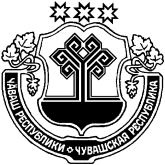 ЧУВАШСКАЯ РЕСПУБЛИКАВУРНАРСКИЙ РАЙОНÇĔРПЕЛ ЯЛ ПОСЕЛЕНИЙĚНАДМИНИСТРАЦИЙĚЙЫШĂНУ  № 34-ООктябрӗн   14 -мĕшĕ 2020 ç.        Çĕрпел салиАДМИНИСТРАЦИЯЯНГОРЧИНСКОГО СЕЛЬСКОГОПОСЕЛЕНИЯПОСТАНОВЛЕНИЕ  №34-О«14 »  октября    2020 г.    село ЯнгорчиноОТЧЕТ ОБ ИСПОЛНЕНИИ БЮДЖЕТА ЯНГОРЧИНСКОГО СЕЛЬСКОГО ПОСЕЛЕНИЯ ВУРНАРСКОГО РАЙОНА ЧУВАШСКОЙ РЕСПУБЛИКИ ЗА 9 МЕСЯЦЕВ 2020 ГОДА1. Доход бюджета:Наименование показателяКод строкиКод дохода по бюджетной классификацииУтвержденные бюджетные назначенияИсполненоНаименование показателяКод строкиКод дохода по бюджетной классификацииУтвержденные бюджетные назначенияИсполненоНаименование показателяКод строкиКод дохода по бюджетной классификацииУтвержденные бюджетные назначенияИсполнено12345Доходы бюджета - всего010x17 586 963,036 694 290,83в том числе:  Федеральное казначейство010100 0 00 00000 00 0000 000515 241,00353 082,42  НАЛОГОВЫЕ И НЕНАЛОГОВЫЕ ДОХОДЫ010100 1 00 00000 00 0000 000515 241,00353 082,42  НАЛОГИ НА ТОВАРЫ (РАБОТЫ, УСЛУГИ), РЕАЛИЗУЕМЫЕ НА ТЕРРИТОРИИ РОССИЙСКОЙ ФЕДЕРАЦИИ010100 1 03 00000 00 0000 000515 241,00353 082,42  Акцизы по подакцизным товарам (продукции), производимым на территории Российской Федерации010100 1 03 02000 01 0000 110515 241,00353 082,42  Доходы от уплаты акцизов на дизельное топливо, подлежащие распределению между бюджетами субъектов Российской Федерации и местными бюджетами с учетом установленных дифференцированных нормативов отчислений в местные бюджеты010100 1 03 02230 01 0000 110250 000,00164 609,77  Доходы от уплаты акцизов на дизельное топливо, подлежащие распределению между бюджетами субъектов Российской Федерации и местными бюджетами с учетом установленных дифференцированных нормативов отчислений в местные бюджеты (по нормативам, установленным Федеральным законом о федеральном бюджете в целях формирования дорожных фондов субъектов Российской Федерации)010100 1 03 02231 01 0000 110250 000,00164 609,77  Доходы от уплаты акцизов на моторные масла для дизельных и (или) карбюраторных (инжекторных) двигателей, подлежащие распределению между бюджетами субъектов Российской Федерации и местными бюджетами с учетом установленных дифференцированных нормативов отчислений в местные бюджеты010100 1 03 02240 01 0000 1103 000,001 136,39  Доходы от уплаты акцизов на моторные масла для дизельных и (или) карбюраторных (инжекторных) двигателей, подлежащие распределению между бюджетами субъектов Российской Федерации и местными бюджетами с учетом установленных дифференцированных нормативов отчислений в местные бюджеты (по нормативам, установленным Федеральным законом о федеральном бюджете в целях формирования дорожных фондов субъектов Российской Федерации)010100 1 03 02241 01 0000 1103 000,001 136,39  Доходы от уплаты акцизов на автомобильный бензин, подлежащие распределению между бюджетами субъектов Российской Федерации и местными бюджетами с учетом установленных дифференцированных нормативов отчислений в местные бюджеты010100 1 03 02250 01 0000 110262 241,00219 489,10  Доходы от уплаты акцизов на автомобильный бензин, подлежащие распределению между бюджетами субъектов Российской Федерации и местными бюджетами с учетом установленных дифференцированных нормативов отчислений в местные бюджеты (по нормативам, установленным Федеральным законом о федеральном бюджете в целях формирования дорожных фондов субъектов Российской Федерации)010100 1 03 02251 01 0000 110262 241,00219 489,10  Доходы от уплаты акцизов на прямогонный бензин, подлежащие распределению между бюджетами субъектов Российской Федерации и местными бюджетами с учетом установленных дифференцированных нормативов отчислений в местные бюджеты010100 1 03 02260 01 0000 110--32 152,84  Доходы от уплаты акцизов на прямогонный бензин, подлежащие распределению между бюджетами субъектов Российской Федерации и местными бюджетами с учетом установленных дифференцированных нормативов отчислений в местные бюджеты (по нормативам, установленным Федеральным законом о федеральном бюджете в целях формирования дорожных фондов субъектов Российской Федерации)010100 1 03 02261 01 0000 110--32 152,84  Федеральная налоговая служба010182 0 00 00000 00 0000 000657 100,00178 930,86  НАЛОГОВЫЕ И НЕНАЛОГОВЫЕ ДОХОДЫ010182 1 00 00000 00 0000 000657 100,00178 930,86  НАЛОГИ НА ПРИБЫЛЬ, ДОХОДЫ010182 1 01 00000 00 0000 000128 000,0094 836,41  Налог на доходы физических лиц010182 1 01 02000 01 0000 110128 000,0094 836,41  Налог на доходы физических лиц с доходов, источником которых является налоговый агент, за исключением доходов, в отношении которых исчисление и уплата налога осуществляются в соответствии со статьями 227, 227.1 и 228 Налогового кодекса Российской Федерации010182 1 01 02010 01 0000 110128 000,0093 656,03  Налог на доходы физических лиц с доходов, источником которых является налоговый агент, за исключением доходов, в отношении которых исчисление и уплата налога осуществляются в соответствии со статьями 227, 227.1 и 228 Налогового кодекса Российской Федерации (сумма платежа (перерасчеты, недоимка и задолженность по соответствующему платежу, в том числе по отмененному)010182 1 01 02010 01 1000 110128 000,0093 409,18  Налог на доходы физических лиц с доходов, источником которых является налоговый агент, за исключением доходов, в отношении которых исчисление и уплата налога осуществляются в соответствии со статьями 227, 227.1 и 228 Налогового кодекса Российской Федерации (пени по соответствующему платежу)010182 1 01 02010 01 2100 110-59,43  Налог на доходы физических лиц с доходов, источником которых является налоговый агент, за исключением доходов, в отношении которых исчисление и уплата налога осуществляются в соответствии со статьями 227, 227.1 и 228 Налогового кодекса Российской Федерации (суммы денежных взысканий (штрафов) по соответствующему платежу согласно законодательству Российской Федерации)010182 1 01 02010 01 3000 110-187,42  Налог на доходы физических лиц с доходов, полученных от осуществления деятельности физическими лицами, зарегистрированными в качестве индивидуальных предпринимателей, нотариусов, занимающихся частной практикой, адвокатов, учредивших адвокатские кабинеты, и других лиц, занимающихся частной практикой в соответствии со статьей 227 Налогового кодекса Российской Федерации010182 1 01 02020 01 0000 110-972,93  Налог на доходы физических лиц с доходов, полученных от осуществления деятельности физическими лицами, зарегистрированными в качестве индивидуальных предпринимателей, нотариусов, занимающихся частной практикой, адвокатов, учредивших адвокатские кабинеты, и других лиц, занимающихся частной практикой в соответствии со статьей 227 Налогового кодекса Российской Федерации (сумма платежа (перерасчеты, недоимка и задолженность по соответствующему платежу, в том числе по отмененному)010182 1 01 02020 01 1000 110-1 002,93  Налог на доходы физических лиц с доходов, полученных от осуществления деятельности физическими лицами, зарегистрированными в качестве индивидуальных предпринимателей, нотариусов, занимающихся частной практикой, адвокатов, учредивших адвокатские кабинеты, и других лиц, занимающихся частной практикой в соответствии со статьей 227 Налогового кодекса Российской Федерации (суммы денежных взысканий (штрафов) по соответствующему платежу согласно законодательству Российской Федерации)010182 1 01 02020 01 3000 110--30,00  Налог на доходы физических лиц с доходов, полученных физическими лицами в соответствии со статьей 228 Налогового кодекса Российской Федерации010182 1 01 02030 01 0000 110-207,45  Налог на доходы физических лиц с доходов, полученных физическими лицами в соответствии со статьей 228 Налогового кодекса Российской Федерации (сумма платежа (перерасчеты, недоимка и задолженность по соответствующему платежу, в том числе по отмененному)010182 1 01 02030 01 1000 110-128,70  Налог на доходы физических лиц с доходов, полученных физическими лицами в соответствии со статьей 228 Налогового кодекса Российской Федерации (суммы денежных взысканий (штрафов) по соответствующему платежу согласно законодательству Российской Федерации)010182 1 01 02030 01 3000 110-78,75  НАЛОГИ НА СОВОКУПНЫЙ ДОХОД010182 1 05 00000 00 0000 00060 000,0049 595,63  Единый сельскохозяйственный налог010182 1 05 03000 01 0000 11060 000,0049 595,63  Единый сельскохозяйственный налог010182 1 05 03010 01 0000 11060 000,0049 595,63  Единый сельскохозяйственный налог (сумма платежа (перерасчеты, недоимка и задолженность по соответствующему платежу, в том числе по отмененному)010182 1 05 03010 01 1000 11060 000,0049 595,63  НАЛОГИ НА ИМУЩЕСТВО010182 1 06 00000 00 0000 000469 100,0034 498,82  Налог на имущество физических лиц010182 1 06 01000 00 0000 110165 000,003 545,71  Налог на имущество физических лиц, взимаемый по ставкам, применяемым к объектам налогообложения, расположенным в границах сельских поселений010182 1 06 01030 10 0000 110165 000,003 545,71  Налог на имущество физических лиц, взимаемый по ставкам, применяемым к объектам налогообложения, расположенным в границах сельских поселений (сумма платежа (перерасчеты, недоимка и задолженность по соответствующему платежу, в том числе по отмененному)010182 1 06 01030 10 1000 110165 000,003 307,74  Налог на имущество физических лиц, взимаемый по ставкам, применяемым к объектам налогообложения, расположенным в границах сельских поселений (пени по соответствующему платежу)010182 1 06 01030 10 2100 110-237,97  Земельный налог010182 1 06 06000 00 0000 110304 100,0030 953,11  Земельный налог с организаций010182 1 06 06030 00 0000 11010 000,002 604,61  Земельный налог с организаций, обладающих земельным участком, расположенным в границах сельских поселений010182 1 06 06033 10 0000 11010 000,002 604,61  Земельный налог с организаций, обладающих земельным участком, расположенным в границах сельских поселений  (сумма платежа (перерасчеты, недоимка и задолженность по соответствующему платежу, в том числе по отмененному)010182 1 06 06033 10 1000 11010 000,002 601,00  Земельный налог с организаций, обладающих земельным участком, расположенным в границах  сельских  поселений  (пени по соответствующему платежу)010182 1 06 06033 10 2100 110-3,61  Земельный налог с физических лиц010182 1 06 06040 00 0000 110294 100,0028 348,50  Земельный налог с физических лиц, обладающих земельным участком, расположенным в границах сельских поселений010182 1 06 06043 10 0000 110294 100,0028 348,50  Земельный налог с физических лиц, обладающих земельным участком, расположенным в границах сельских поселений  (сумма платежа (перерасчеты, недоимка и задолженность по соответствующему платежу, в том числе по отмененному)010182 1 06 06043 10 1000 110294 100,0026 201,82  Земельный налог с физических лиц, обладающих земельным участком, расположенным в границах сельских поселений  (пени по соответствующему платежу)010182 1 06 06043 10 2100 110-2 146,68010993 0 00 00000 00 0000 00016 414 622,036 162 277,55  НАЛОГОВЫЕ И НЕНАЛОГОВЫЕ ДОХОДЫ010993 1 00 00000 00 0000 000413 773,00543 525,64  ГОСУДАРСТВЕННАЯ ПОШЛИНА010993 1 08 00000 00 0000 0005 000,001 700,00  Государственная пошлина за совершение нотариальных действий (за исключением действий, совершаемых консульскими учреждениями Российской Федерации)010993 1 08 04000 01 0000 1105 000,001 700,00  Государственная пошлина за совершение нотариальных действий должностными лицами органов местного самоуправления, уполномоченными в соответствии с законодательными актами Российской Федерации на совершение нотариальных действий010993 1 08 04020 01 0000 1105 000,001 700,00010993 1 08 04020 01 1000 1105 000,001 700,00  ДОХОДЫ ОТ ИСПОЛЬЗОВАНИЯ ИМУЩЕСТВА, НАХОДЯЩЕГОСЯ В ГОСУДАРСТВЕННОЙ И МУНИЦИПАЛЬНОЙ СОБСТВЕННОСТИ010993 1 11 00000 00 0000 000390 000,00520 871,00  Доходы, получаемые в виде арендной либо иной платы за передачу в возмездное пользование государственного и муниципального имущества (за исключением имущества бюджетных и автономных учреждений, а также имущества государственных и муниципальных унитарных предприятий, в том числе казенных)010993 1 11 05000 00 0000 120390 000,00520 871,00  Доходы, получаемые в виде арендной платы за земли после разграничения государственной собственности на землю, а также средства от продажи права на заключение договоров аренды указанных земельных участков (за исключением земельных участков бюджетных и автономных учреждений)010993 1 11 05020 00 0000 120240 000,00243 308,20  Доходы, получаемые в виде арендной платы, а также средства от продажи права на заключение договоров аренды за земли, находящиеся в собственности сельских поселений (за исключением земельных участков муниципальных бюджетных и автономных учреждений)010993 1 11 05025 10 0000 120240 000,00243 308,20  Доходы от сдачи в аренду имущества, находящегося в оперативном управлении органов государственной власти, органов местного самоуправления, государственных внебюджетных фондов и созданных ими учреждений (за исключением имущества бюджетных и автономных учреждений)010993 1 11 05030 00 0000 120150 000,00277 562,80  Доходы от сдачи в аренду имущества, находящегося в оперативном управлении органов управления сельских поселений и созданных ими учреждений (за исключением имущества муниципальных бюджетных и автономных учреждений)010993 1 11 05035 10 0000 120150 000,00277 562,80  ДОХОДЫ ОТ ОКАЗАНИЯ ПЛАТНЫХ УСЛУГ И КОМПЕНСАЦИИ ЗАТРАТ ГОСУДАРСТВА010993 1 13 00000 00 0000 000-2 182,00  Доходы от компенсации затрат государства010993 1 13 02000 00 0000 130-2 182,00  Прочие доходы от компенсации затрат государства010993 1 13 02990 00 0000 130-2 182,00  Прочие доходы от компенсации затрат бюджетов сельских поселений010993 1 13 02995 10 0000 130-2 182,00  ШТРАФЫ, САНКЦИИ, ВОЗМЕЩЕНИЕ УЩЕРБА010993 1 16 00000 00 0000 00018 773,0018 772,64  Штрафы, неустойки, пени, уплаченные в соответствии с законом или договором в случае неисполнения или ненадлежащего исполнения обязательств перед государственным (муниципальным) органом, органом управления государственным внебюджетным фондом, казенным учреждением, Центральным банком Российской Федерации, иной организацией, действующей от имени Российской Федерации010993 1 16 07000 01 0000 14018 773,0018 772,64  Иные штрафы, неустойки, пени, уплаченные в соответствии с законом или договором в случае неисполнения или ненадлежащего исполнения обязательств перед государственным (муниципальным) органом, казенным учреждением, Центральным банком Российской Федерации, государственной корпорацией010993 1 16 07090 00 0000 14018 773,0018 772,64  Иные штрафы, неустойки, пени, уплаченные в соответствии с законом или договором в случае неисполнения или ненадлежащего исполнения обязательств перед муниципальным органом, (муниципальным казенным учреждением) сельского поселения010993 1 16 07090 10 0000 14018 773,0018 772,64  БЕЗВОЗМЕЗДНЫЕ ПОСТУПЛЕНИЯ010993 2 00 00000 00 0000 00016 000 849,035 618 751,91  БЕЗВОЗМЕЗДНЫЕ ПОСТУПЛЕНИЯ ОТ ДРУГИХ БЮДЖЕТОВ БЮДЖЕТНОЙ СИСТЕМЫ РОССИЙСКОЙ ФЕДЕРАЦИИ010993 2 02 00000 00 0000 00015 905 849,035 618 751,91  Дотации бюджетам бюджетной системы Российской Федерации010993 2 02 10000 00 0000 1504 936 043,003 225 920,00  Дотации на выравнивание бюджетной обеспеченности010993 2 02 15001 00 0000 1501 354 209,001 015 542,00  Дотации бюджетам сельских поселений на выравнивание бюджетной обеспеченности из бюджета субъекта Российской Федерации010993 2 02 15001 10 0000 1501 354 209,001 015 542,00  Дотации бюджетам на поддержку мер по обеспечению сбалансированности бюджетов010993 2 02 15002 00 0000 1503 581 834,002 210 378,00  Дотации бюджетам сельских поселений на поддержку мер по обеспечению сбалансированности бюджетов010993 2 02 15002 10 0000 1503 581 834,002 210 378,00  Субсидии бюджетам бюджетной системы Российской Федерации (межбюджетные субсидии)010993 2 02 20000 00 0000 15010 579 466,032 325 121,91  Субсидии бюджетам на осуществление дорожной деятельности в отношении автомобильных дорог общего пользования, а также капитального ремонта и ремонта дворовых территорий многоквартирных домов, проездов к дворовым территориям многоквартирных домов населенных пунктов010993 2 02 20216 00 0000 150328 351,00-  Субсидии бюджетам сельских поселений на осуществление дорожной деятельности в отношении автомобильных дорог общего пользования, а также капитального ремонта и ремонта дворовых территорий многоквартирных домов, проездов к дворовым территориям многоквартирных домов населенных пунктов010993 2 02 20216 10 0000 150328 351,00-  Субсидии бюджетам на софинансирование расходных обязательств субъектов Российской Федерации, связанных с реализацией федеральной целевой программы "Увековечение памяти погибших при защите Отечества на 2019 - 2024 годы"010993 2 02 25299 00 0000 150100 138,52100 138,51  Субсидии бюджетам сельских поселений на софинансирование расходных обязательств субъектов Российской Федерации, связанных с реализацией федеральной целевой программы "Увековечение памяти погибших при защите Отечества на 2019 - 2024 годы"010993 2 02 25299 10 0000 150100 138,52100 138,51  Прочие субсидии010993 2 02 29999 00 0000 15010 150 976,512 224 983,40  Прочие субсидии бюджетам сельских поселений010993 2 02 29999 10 0000 15010 150 976,512 224 983,40  Субвенции бюджетам бюджетной системы Российской Федерации010993 2 02 30000 00 0000 15090 340,0067 710,00  Субвенции бюджетам на осуществление первичного воинского учета на территориях, где отсутствуют военные комиссариаты010993 2 02 35118 00 0000 15090 340,0067 710,00  Субвенции бюджетам сельских поселений на осуществление первичного воинского учета на территориях, где отсутствуют военные комиссариаты010993 2 02 35118 10 0000 15090 340,0067 710,00  Иные межбюджетные трансферты010993 2 02 40000 00 0000 150300 000,00-  Прочие межбюджетные трансферты, передаваемые бюджетам010993 2 02 49999 00 0000 150300 000,00-  Прочие межбюджетные трансферты, передаваемые бюджетам сельских поселений010993 2 02 49999 10 0000 150300 000,00-  ПРОЧИЕ БЕЗВОЗМЕЗДНЫЕ ПОСТУПЛЕНИЯ010993 2 07 00000 00 0000 00095 000,00-  Прочие безвозмездные поступления в бюджеты сельских поселений010993 2 07 05000 10 0000 15095 000,00-  Прочие безвозмездные поступления в бюджеты сельских поселений010993 2 07 05030 10 0000 15095 000,00-                                              2. Расходы бюджета                                              2. Расходы бюджета                                              2. Расходы бюджета                                              2. Расходы бюджета                                              2. Расходы бюджета Наименование показателяКод строкиКод расхода по бюджетной классификацииУтвержденные бюджетные назначенияИсполнено Наименование показателяКод строкиКод расхода по бюджетной классификацииУтвержденные бюджетные назначенияИсполнено Наименование показателяКод строкиКод расхода по бюджетной классификацииУтвержденные бюджетные назначенияИсполнено12345Расходы бюджета - всего200x18 185 971,877 001 085,39в том числе:  ОБЩЕГОСУДАРСТВЕННЫЕ ВОПРОСЫ200993 0100 00 0 00 00000 0001 733 123,001 047 279,56  Функционирование Правительства Российской Федерации, высших исполнительных органов государственной власти субъектов Российской Федерации, местных администраций200993 0104 00 0 00 00000 0001 374 723,00794 169,18  Обеспечение функций муниципальных органов200993 0104 Ч5 Э 01 00200 0001 374 723,00794 169,18  Расходы на выплаты персоналу в целях обеспечения выполнения функций государственными (муниципальными) органами, казенными учреждениями, органами управления государственными внебюджетными фондами200993 0104 Ч5 Э 01 00200 1001 095 317,00662 430,08  Расходы на выплаты персоналу государственных (муниципальных) органов200993 0104 Ч5 Э 01 00200 1201 095 317,00662 430,08  Фонд оплаты труда государственных (муниципальных) органов200993 0104 Ч5 Э 01 00200 121-516 100,96  Взносы по обязательному социальному страхованию на выплаты денежного содержания и иные выплаты работникам государственных (муниципальных) органов200993 0104 Ч5 Э 01 00200 129-146 329,12  Закупка товаров, работ и услуг для обеспечения государственных (муниципальных) нужд200993 0104 Ч5 Э 01 00200 200274 321,00131 401,49  Иные закупки товаров, работ и услуг для обеспечения государственных (муниципальных) нужд200993 0104 Ч5 Э 01 00200 240274 321,00131 401,49  Закупка товаров, работ, услуг в сфере информационно-коммуникационных технологий200993 0104 Ч5 Э 01 00200 242-25 367,05  Прочая закупка товаров, работ и услуг200993 0104 Ч5 Э 01 00200 244-106 034,44  Иные бюджетные ассигнования200993 0104 Ч5 Э 01 00200 8005 085,00337,61  Уплата налогов, сборов и иных платежей200993 0104 Ч5 Э 01 00200 8505 085,00337,61  Уплата иных платежей200993 0104 Ч5 Э 01 00200 853-337,61  Обеспечение проведения выборов и референдумов200993 0107 00 0 00 00000 00047 500,0047 500,00  Организация и проведение выборов в законодательные (представительные) органы муниципального образования200993 0107 Ч5 Э 01 73790 00047 500,0047 500,00  Иные бюджетные ассигнования200993 0107 Ч5 Э 01 73790 80047 500,0047 500,00  Специальные расходы200993 0107 Ч5 Э 01 73790 88047 500,0047 500,00  Резервные фонды200993 0111 00 0 00 00000 0001 000,00-  Резервный фонд администрации муниципального образования Чувашской Республики200993 0111 Ч4 1 01 73430 0001 000,00-  Иные бюджетные ассигнования200993 0111 Ч4 1 01 73430 8001 000,00-  Резервные средства200993 0111 Ч4 1 01 73430 8701 000,00-  Другие общегосударственные вопросы200993 0113 00 0 00 00000 000309 900,00205 610,38  Обеспечение деятельности (оказание услуг) муниципальных учреждений200993 0113 Ч5 Э 01 00600 000274 827,00171 078,38  Расходы на выплаты персоналу в целях обеспечения выполнения функций государственными (муниципальными) органами, казенными учреждениями, органами управления государственными внебюджетными фондами200993 0113 Ч5 Э 01 00600 100274 827,00171 078,38  Расходы на выплаты персоналу государственных (муниципальных) органов200993 0113 Ч5 Э 01 00600 120274 827,00171 078,38  Фонд оплаты труда государственных (муниципальных) органов200993 0113 Ч5 Э 01 00600 121-133 180,62  Взносы по обязательному социальному страхованию на выплаты денежного содержания и иные выплаты работникам государственных (муниципальных) органов200993 0113 Ч5 Э 01 00600 129-37 897,76  Выполнение других обязательств муниципального образования Чувашской Республики200993 0113 Ч5 Э 01 73770 00035 073,0034 532,00  Закупка товаров, работ и услуг для обеспечения государственных (муниципальных) нужд200993 0113 Ч5 Э 01 73770 20032 090,0032 090,00  Иные закупки товаров, работ и услуг для обеспечения государственных (муниципальных) нужд200993 0113 Ч5 Э 01 73770 24032 090,0032 090,00  Прочая закупка товаров, работ и услуг200993 0113 Ч5 Э 01 73770 244-32 090,00  Иные бюджетные ассигнования200993 0113 Ч5 Э 01 73770 8002 983,002 442,00  Уплата налогов, сборов и иных платежей200993 0113 Ч5 Э 01 73770 8502 983,002 442,00  Уплата иных платежей200993 0113 Ч5 Э 01 73770 853-2 442,00  НАЦИОНАЛЬНАЯ ОБОРОНА200993 0200 00 0 00 00000 00090 340,0063 283,72  Мобилизационная и вневойсковая подготовка200993 0203 00 0 00 00000 00090 340,0063 283,72  Осуществление первичного воинского учета на территориях, где отсутствуют военные комиссариаты, за счет субвенции, предоставляемой из федерального бюджета200993 0203 Ч4 1 04 51180 00090 340,0063 283,72  Расходы на выплаты персоналу в целях обеспечения выполнения функций государственными (муниципальными) органами, казенными учреждениями, органами управления государственными внебюджетными фондами200993 0203 Ч4 1 04 51180 10090 340,0063 283,72  Расходы на выплаты персоналу государственных (муниципальных) органов200993 0203 Ч4 1 04 51180 12090 340,0063 283,72  Фонд оплаты труда государственных (муниципальных) органов200993 0203 Ч4 1 04 51180 121-49 048,55  Взносы по обязательному социальному страхованию на выплаты денежного содержания и иные выплаты работникам государственных (муниципальных) органов200993 0203 Ч4 1 04 51180 129-14 235,17  НАЦИОНАЛЬНАЯ БЕЗОПАСНОСТЬ И ПРАВООХРАНИТЕЛЬНАЯ ДЕЯТЕЛЬНОСТЬ200993 0300 00 0 00 00000 00024 600,0022 100,00  Другие вопросы в области национальной безопасности и правоохранительной деятельности200993 0314 00 0 00 00000 00024 600,0022 100,00  Реализация противоэпидемических (профилактических) мероприятий в целях недопущения завоза и распространения новой коронавирусной инфекции200993 0314 Ц8 1 05 7591С 0002 500,00-  Закупка товаров, работ и услуг для обеспечения государственных (муниципальных) нужд200993 0314 Ц8 1 05 7591С 2002 500,00-  Иные закупки товаров, работ и услуг для обеспечения государственных (муниципальных) нужд200993 0314 Ц8 1 05 7591С 2402 500,00-  Модернизация и развитие автоматизированной системы централизованного оповещения200993 0314 Ц8 1 09 76330 00022 100,0022 100,00  Закупка товаров, работ и услуг для обеспечения государственных (муниципальных) нужд200993 0314 Ц8 1 09 76330 20022 100,0022 100,00  Иные закупки товаров, работ и услуг для обеспечения государственных (муниципальных) нужд200993 0314 Ц8 1 09 76330 24022 100,0022 100,00  Прочая закупка товаров, работ и услуг200993 0314 Ц8 1 09 76330 244-22 100,00  НАЦИОНАЛЬНАЯ ЭКОНОМИКА200993 0400 00 0 00 00000 0001 175 690,0043 782,00  Дорожное хозяйство (дорожные фонды)200993 0409 00 0 00 00000 0001 155 690,0043 782,00  Капитальный ремонт и ремонт автомобильных дорог общего пользования местного значения в границах населенных пунктов поселения200993 0409 Ч2 1 03 74191 00019 729,0019 729,00  Закупка товаров, работ и услуг для обеспечения государственных (муниципальных) нужд200993 0409 Ч2 1 03 74191 20019 729,0019 729,00  Иные закупки товаров, работ и услуг для обеспечения государственных (муниципальных) нужд200993 0409 Ч2 1 03 74191 24019 729,0019 729,00  Прочая закупка товаров, работ и услуг200993 0409 Ч2 1 03 74191 244-19 729,00  Содержание автомобильных дорог общего пользования местного значения в границах населенных пунктов поселения200993 0409 Ч2 1 03 74192 000424 350,0010 000,00  Закупка товаров, работ и услуг для обеспечения государственных (муниципальных) нужд200993 0409 Ч2 1 03 74192 200424 350,0010 000,00  Иные закупки товаров, работ и услуг для обеспечения государственных (муниципальных) нужд200993 0409 Ч2 1 03 74192 240424 350,0010 000,00  Прочая закупка товаров, работ и услуг200993 0409 Ч2 1 03 74192 244-10 000,00  Капитальный ремонт и ремонт автомобильных дорог общего пользования местного значения в границах населенных пунктов поселения200993 0409 Ч2 1 03 S4191 000364 835,00-  Закупка товаров, работ и услуг для обеспечения государственных (муниципальных) нужд200993 0409 Ч2 1 03 S4191 200364 835,00-  Иные закупки товаров, работ и услуг для обеспечения государственных (муниципальных) нужд200993 0409 Ч2 1 03 S4191 240364 835,00-  Содержание автомобильных дорог общего пользования местного значения в границах населенных пунктов поселения200993 0409 Ч2 1 03 S4192 000346 776,0014 053,00  Закупка товаров, работ и услуг для обеспечения государственных (муниципальных) нужд200993 0409 Ч2 1 03 S4192 200346 776,0014 053,00  Иные закупки товаров, работ и услуг для обеспечения государственных (муниципальных) нужд200993 0409 Ч2 1 03 S4192 240346 776,0014 053,00  Прочая закупка товаров, работ и услуг200993 0409 Ч2 1 03 S4192 244-14 053,00  Другие вопросы в области национальной экономики200993 0412 00 0 00 00000 00020 000,00-  Проведение землеустроительных (кадастровых) работ по земельным участкам, находящимся в собственности муниципального образования, и внесение сведений в кадастр недвижимости200993 0412 A4 1 02 77590 00020 000,00-  Закупка товаров, работ и услуг для обеспечения государственных (муниципальных) нужд200993 0412 A4 1 02 77590 20020 000,00-  Иные закупки товаров, работ и услуг для обеспечения государственных (муниципальных) нужд200993 0412 A4 1 02 77590 24020 000,00-  ЖИЛИЩНО-КОММУНАЛЬНОЕ ХОЗЯЙСТВО200993 0500 00 0 00 00000 000582 198,52159 899,56  Благоустройство200993 0503 00 0 00 00000 000582 198,52159 899,56  Реализация комплекса мероприятий по благоустройству дворовых территорий и тротуаров200993 0503 A5 1 02 75420 00040 000,00-  Закупка товаров, работ и услуг для обеспечения государственных (муниципальных) нужд200993 0503 A5 1 02 75420 20040 000,00-  Иные закупки товаров, работ и услуг для обеспечения государственных (муниципальных) нужд200993 0503 A5 1 02 75420 24040 000,00-  Уличное освещение200993 0503 A5 1 02 77400 000122 060,0052 372,55  Закупка товаров, работ и услуг для обеспечения государственных (муниципальных) нужд200993 0503 A5 1 02 77400 200122 060,0052 372,55  Иные закупки товаров, работ и услуг для обеспечения государственных (муниципальных) нужд200993 0503 A5 1 02 77400 240122 060,0052 372,55  Прочая закупка товаров, работ и услуг200993 0503 A5 1 02 77400 244-52 372,55  Реализация мероприятий по благоустройству территории200993 0503 A5 1 02 77420 00020 000,007 388,50  Закупка товаров, работ и услуг для обеспечения государственных (муниципальных) нужд200993 0503 A5 1 02 77420 20020 000,007 388,50  Иные закупки товаров, работ и услуг для обеспечения государственных (муниципальных) нужд200993 0503 A5 1 02 77420 24020 000,007 388,50  Прочая закупка товаров, работ и услуг200993 0503 A5 1 02 77420 244-7 388,50  Реализация проектов, направленных на благоустройство и развитие территорий населенных пунктов Чувашской Республики, за счет дотации на поддержку мер по обеспечению сбалансированности бюджетов за счет средств резервного фонда Правительства Российской Федерации200993 0503 A6 2 03 5002F 000300 000,00-  Закупка товаров, работ и услуг для обеспечения государственных (муниципальных) нужд200993 0503 A6 2 03 5002F 200300 000,00-  Иные закупки товаров, работ и услуг для обеспечения государственных (муниципальных) нужд200993 0503 A6 2 03 5002F 240300 000,00-  Обустройство и восстановление воинских захоронений200993 0503 Ц4 1 15 L2990 000100 138,52100 138,51  Закупка товаров, работ и услуг для обеспечения государственных (муниципальных) нужд200993 0503 Ц4 1 15 L2990 200100 138,52100 138,51  Иные закупки товаров, работ и услуг для обеспечения государственных (муниципальных) нужд200993 0503 Ц4 1 15 L2990 240100 138,52100 138,51  Прочая закупка товаров, работ и услуг200993 0503 Ц4 1 15 L2990 244-100 138,51  КУЛЬТУРА, КИНЕМАТОГРАФИЯ200993 0800 00 0 00 00000 00014 579 011,825 664 740,55  Культура200993 0801 00 0 00 00000 00014 579 011,825 664 740,55  Реализация проектов развития общественной инфраструктуры, основанных на местных инициативах200993 0801 A6 2 01 S6570 0005 812 535,304 368 094,00  Капитальные вложения в объекты государственной (муниципальной) собственности200993 0801 A6 2 01 S6570 4005 812 535,304 368 094,00  Бюджетные инвестиции200993 0801 A6 2 01 S6570 4105 812 535,304 368 094,00  Бюджетные инвестиции в объекты капитального строительства государственной (муниципальной) собственности200993 0801 A6 2 01 S6570 414-4 368 094,00  Проведение мероприятий, связанных с празднованием годовщины Победы в Великой Отечественной войне200993 0801 Ц3 1 05 10640 00010 000,002 310,00  Закупка товаров, работ и услуг для обеспечения государственных (муниципальных) нужд200993 0801 Ц3 1 05 10640 20010 000,002 310,00  Иные закупки товаров, работ и услуг для обеспечения государственных (муниципальных) нужд200993 0801 Ц3 1 05 10640 24010 000,002 310,00  Прочая закупка товаров, работ и услуг200993 0801 Ц3 1 05 10640 244-2 310,00  Осуществление мероприятий, связанных с проведением Дня пожилых людей200993 0801 Ц3 1 05 74810 0007 000,00-  Закупка товаров, работ и услуг для обеспечения государственных (муниципальных) нужд200993 0801 Ц3 1 05 74810 2007 000,00-  Иные закупки товаров, работ и услуг для обеспечения государственных (муниципальных) нужд200993 0801 Ц3 1 05 74810 2407 000,00-  Обеспечение деятельности государственных учреждений культурно-досугового типа и народного творчества200993 0801 Ц4 1 07 7A390 0001 890 160,001 073 389,75  Закупка товаров, работ и услуг для обеспечения государственных (муниципальных) нужд200993 0801 Ц4 1 07 7A390 200898 161,00494 723,75  Иные закупки товаров, работ и услуг для обеспечения государственных (муниципальных) нужд200993 0801 Ц4 1 07 7A390 240898 161,00494 723,75  Прочая закупка товаров, работ и услуг200993 0801 Ц4 1 07 7A390 244-494 723,75  Межбюджетные трансферты200993 0801 Ц4 1 07 7A390 500991 999,00578 666,00  Иные межбюджетные трансферты200993 0801 Ц4 1 07 7A390 540991 999,00578 666,00  Осуществление капитального и текущего ремонта объектов социально-культурной сферы муниципальных образований200993 0801 Ц4 1 10 70160 000220 946,80220 946,80  Закупка товаров, работ и услуг для обеспечения государственных (муниципальных) нужд200993 0801 Ц4 1 10 70160 200220 946,80220 946,80  Иные закупки товаров, работ и услуг для обеспечения государственных (муниципальных) нужд200993 0801 Ц4 1 10 70160 240220 946,80220 946,80  Прочая закупка товаров, работ и услуг200993 0801 Ц4 1 10 70160 244-220 946,80  Укрепление материально-технической базы муниципальных учреждений культурно-досугового типа200993 0801 Ц4 1 15 S5340 0006 638 369,72-  Закупка товаров, работ и услуг для обеспечения государственных (муниципальных) нужд200993 0801 Ц4 1 15 S5340 2006 638 369,72-  Иные закупки товаров, работ и услуг для обеспечения государственных (муниципальных) нужд200993 0801 Ц4 1 15 S5340 2406 638 369,72-  ФИЗИЧЕСКАЯ КУЛЬТУРА И СПОРТ200993 1100 00 0 00 00000 0001 008,53-  Физическая культура200993 1101 00 0 00 00000 0001 008,53-  Организация и проведение официальных физкультурных мероприятий200993 1101 Ц5 1 01 11390 0001 008,53-  Закупка товаров, работ и услуг для обеспечения государственных (муниципальных) нужд200993 1101 Ц5 1 01 11390 2001 008,53-  Иные закупки товаров, работ и услуг для обеспечения государственных (муниципальных) нужд200993 1101 Ц5 1 01 11390 2401 008,53-Результат исполнения бюджета (дефицит / профицит)450x-599 008,84-306 794,56                                  3. Источники финансирования дефицита бюджета                                  3. Источники финансирования дефицита бюджета                                  3. Источники финансирования дефицита бюджета                                  3. Источники финансирования дефицита бюджета                                  3. Источники финансирования дефицита бюджета Наименование показателяКод строкиКод источника финансирования дефицита бюджета по бюджетной классификацииУтвержденные бюджетные назначенияИсполнено Наименование показателяКод строкиКод источника финансирования дефицита бюджета по бюджетной классификацииУтвержденные бюджетные назначенияИсполнено Наименование показателяКод строкиКод источника финансирования дефицита бюджета по бюджетной классификацииУтвержденные бюджетные назначенияИсполнено Наименование показателяКод строкиКод источника финансирования дефицита бюджета по бюджетной классификацииУтвержденные бюджетные назначенияИсполнено Наименование показателяКод строкиКод источника финансирования дефицита бюджета по бюджетной классификацииУтвержденные бюджетные назначенияИсполнено12345Источники финансирования дефицита бюджета - всего500x599 008,84345 568,36в том числе:источники внутреннего финансирования бюджета520x--из них:50000000000000000000000--500993 00 00 00 00 00 0000 000599 008,84345 568,36источники внешнего финансирования бюджета620x--из них:Изменение остатков средств700599 008,84345 568,36  Изменение остатков средств700000 01 05 00 00 00 0000 000599 008,84345 568,36увеличение остатков средств, всего710-17 586 963,03-6 840 883,16  Увеличение остатков средств бюджетов710000 01 05 00 00 00 0000 500-17 586 963,03-6 840 883,16  Увеличение прочих остатков средств бюджетов710993 01 05 02 00 00 0000 500-17 586 963,03-6 840 883,16  Увеличение прочих остатков денежных средств бюджетов710993 01 05 02 01 00 0000 510-17 586 963,03-6 840 883,16  Увеличение прочих остатков денежных средств бюджетов сельских поселений710993 01 05 02 01 10 0000 510-17 586 963,03-6 840 883,16уменьшение остатков средств, всего72018 185 971,877 186 451,52  Уменьшение остатков средств бюджетов720000 01 05 00 00 00 0000 60018 185 971,877 186 451,52  Уменьшение прочих остатков средств бюджетов720993 01 05 02 00 00 0000 60018 185 971,877 186 451,52  Уменьшение прочих остатков денежных средств бюджетов720993 01 05 02 01 00 0000 61018 185 971,877 186 451,52  Уменьшение прочих остатков денежных средств бюджетов сельских поселений720993 01 05 02 01 10 0000 61018 185 971,877 186 451,52